FACULDADE DE TECNOLOGIA DE SÃO JOSÉ DOS CAMPOSNome do AlunoRA: CURSO: XXXXXXXXXXXXXTURNO: NOTURNO ou DIURNOTRABALHO COM ATIVIDADES QUE SE EQUIVALEM AO ESTÁGIO OBRIGATÓRIONome da EmpresaSÃO JOSÉ DOS CAMPOS20XXNome do AlunoTRABALHO COM ATIVIDADES QUE SE EQUIVALEM AO ESTÁGIO OBRIGATÓRIONome da EmpresaRelatório de trabalho apresentado à FATEC de São José dos Campos como parte dos requisitos necessários para substituir o estágio do curso de XXXXXXXXXXX.SÃO JOSÉ DOS CAMPOS20XX          SUMÁRIOINTRODUÇÃO 				031.1- Apresentação do Aluno					031.2- Apresentação da Empresa				031.3- Apresentação do Supervisor na empresa			032 – A EMPRESA					042.1- Apresentação da Empresa				042.2- Organogramas do departamento de trabalho			052.3- Descrição da área de trabalho				052.4- Atividades desenvolvidas				063- DECLARAÇÃO DE TRABALHO COM ATIVIDADES QUE SE     EQUIVALEM AO ESTÁGIO OBRIGATÓRIO			074- CONCLUSÃO					085- ANEXO						096- AVALIAÇÃO DO TRABALHO				101-PLANO DE TRABALHO– Identificação do alunoNome: Matricula no: Curso: Tecnologia em LogísticaTurno: NoturnoEndereço: Rua Bairro: Cidade: CEP: Tel.: – Identificação da empresaNome: Endereço: Bairro: Cidade: CEP: Tel./Fax.:  E-mail: 1.3- Identificação do supervisor na empresaNome: Cargo: Setor: Tel.: E-mail: 2- A EMPRESA2.1 – Apresentação da empresa A empresa XYZWK tem uma equipe de 6 funcionários, exerce a atividade empresarial no ramo de desenvolvimento, comercialização, representação, distribuição de ... destinados a diversas aplicações, assim como a assistência técnica.... para empresas em geral. Fundada em XXXX a empresa iniciou suas atividades (contar um pouco da história da empresa. 2.2- Organograma do departamento de trabalho O organograma apresentado na Figura 1 apresenta os departamentos da empresa XYZWK.Figura 1: Organograma da empresa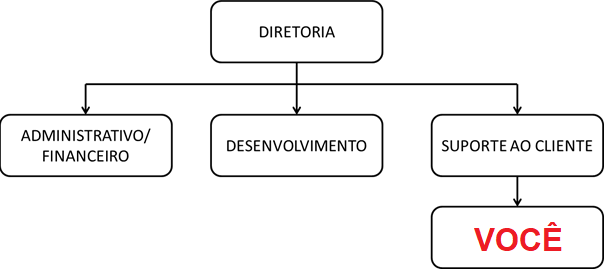 O organograma acima demostra a hierarquia da empresa, começando pelo diretor Sr., o setor de Suporte ao Cliente, até a área que você atua na empresa. - Descrição da área de atuação do funcionárioO trabalho é realizado no setor de .... Contar um pouco sobre a área e as atividades.2.4- Atividades desenvolvidas pelo funcionário As atividades realizadas durante o período de trabalho foram:1234......As matérias relacionadas às atividades desenvolvidas durante meu trabalho foram: Administração Geral, Gestão de Equipes, Custos e Tarifas Logísticos e Tecnologia da Informação Aplicada à Logística.3- DECLARAÇÃO DE TRABALHO  São José dos Campos, xx de XXXXXXXX de 2XXXNome da EmpresaÀFaculdade de Tecnologia de São José dos Campos – Prof. Jessen VidalA/C SecretariaComunicamos que o aluno XXXXXXXXXXXXXXX, R.A. número 00000000000, do Curso de Tecnologia em Logística da Instituição de Ensino Superior acima referenciada, é funcionário contratado em nossa empresa no cargo XXXXXXXXX, no período de xx/xx/xxxx a xx/xx/xxxx, com dedicação semanal de XX horas, e tem como supervisor o Sr. nome do supervisor. As atividades desenvolvidas pelo funcionário são:- Recebimento .......- Atividade 2.......- Atividade n...Atenciosamente,__________________________________(Necessário Carimbo da Empresa)Nome Cargo4- CONCLUSÃO 	O trabalho na empresa XXXXXX, me proporcionou um enorme aprendizado em diversas áreas de uma grande empresa,  contar como foi o aprendizado relacionando as atividades constantes na declaração de trabalho.5- ANEXAR cópia da Carteira de trabalho onde consta a data de início e o cargo mas, omitindo qualquer informação sobre salário.SÃO JOSÉ DOS CAMPOS XXXXNOME COMPLETO DO ESTAGIÁRIONOME, CARGO SEÇÃO, SETOR E DEPARTAMENTO DO SUPERVISOR NA EMPRESANome do Coordenador de CursoCoordenador do Curso de XXXXXXXXXFATEC-SJC Prof. Jessen VidalSão José dos Campos, XXXX6- AVALIAÇÃO DO FUNCIONÁRIOEmpresa: Supervisor Direto na Empresa: Nome da Aluno: Período de trabalho: de    /    /          à       /    /    Curso: Tecnologia em XXXXXXXX                                 Semestre: Xº Semestre          Data: _______ / ______ /_______Assinatura e carimbo do Supervisor direto na empresa Item AvaliadoFracoRegularBom ÓtimoQualidade do trabalho: Considerar a qualidade do trabalho executado pelo estagiário, tendo em vista as condições oferecidas.Rapidez em execução: Considerar o volume de trabalho realizado, dentro dos padrões aceitáveis no contexto do trabalho.Organização: Capacidade de manter em condições de rápida acessibilidade documentos e informações relativas ao desempenho das atividades profissionais, bem como a devida ordem do ambiente de trabalho.Sequência lógica de execução: Realização das tarefas de modo a que as etapas sejam cumpridas sem alteração de sua ordenação natural.Criatividade: Capacidade de sugerir, projetar ou executar modificações ou inovações que beneficiem a Empresa.Aprendizagem Prática: Capacidade de aprendizagem rápida e eficiente dos novos serviços a serem executados.Facilidade de compreensão: Habilidade de dar sequência a uma atividade a partir de conceitos prévios adquiridos pela convivência no ambiente de trabalho.Assiduidade ao trabalho: Ausência de faltas sem motivos justificáveis.Dedicação: Esforço desenvolvido para bem executar as tarefas.Conhecimentos: Conhecimentos apresentados e que tenham se mostrados adequados para boa execução das tarefas desenvolvidas.Sociabilidade: Capacidade de bem relacionar-se com as pessoasCooperação: Capacidade de manter-se disponível para contribuir com sua ajuda sempre que solicitada.Liderança: Capacidade de fazer-se seguir com naturalidade, sem desmotivar ou ter que submeter às suas ordens as pessoas envolvidas.